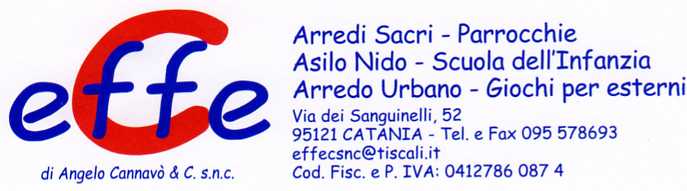 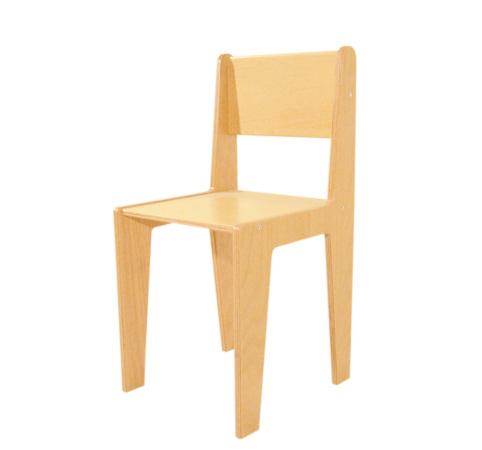 Descrizione:Sedia interamente realizzata in multistrato di betulla.Ogni parte è stondata per garantire la massimasicurezza; verniciatura effettuata con verniciatossiche(è possibile avere la sedia anelinata concolori a scelta del cliente).Tipi di scuola: adultoCategoria: Sedie per adultiCodice: ES31019